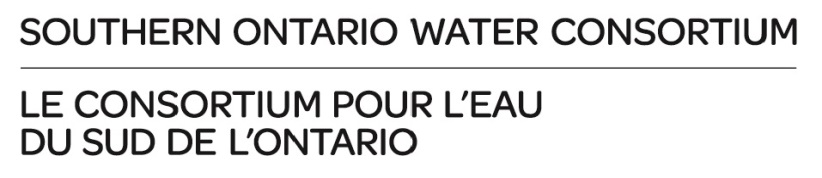 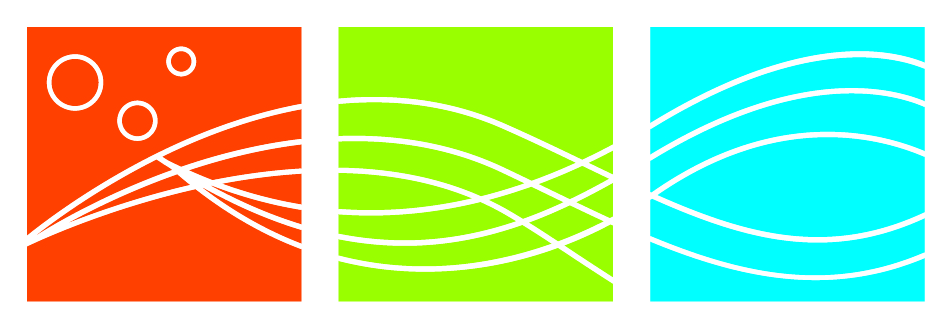 Please complete the Advancing Water Technologies Program (AWT) Intake Form and submit it to SOWC as directed below. This form may be completed by the company applicant with or without an academic researcher identified; please see the Program Guidelines for further details. Academic researchers must have a company partner identified in order to submit an intake form. Applicants are encouraged to contact SOWC early in the process. Information obtained from this document will be used to determine initial applicant and project eligibility. The information provided in this form may be shared with SOWC member academic institutions in order to assist in identifying a relevant academic researcher if needed, and only after obtaining permission from the company partner. For information on the AWT Program, please review the Program Guidelines. All information provided in this form will be kept confidential.   1. Company Contact Information1.1 Company Information2. Technology Readiness2.1 How would you describe the current stage of development of your technology/service? (Please highlight one)On the drawing boardCurrently prototypingBench scale/laboratory testingPilot scale testingDemonstration/Full scale testingMarket launched/Revenue generating2.2 From the current state of your technology/service, what is the anticipated time to market launch?(Please highlight one)0 – 6 months	6 – 12 months	1 – 2 years	2 – 3 years	3+ years3. Project Outline (maximum 500 words; paragraph or bullet points; please insert outline below the grey box)3.1 Project Activities (please insert overview below the grey box)3.2 SOWC Academic Partner InstitutionTo be eligible to access the AWT Program, companies are required to partner with a SOWC member institution. These currently include: Fleming College, McMaster University, Queen’s University, Ryerson University, University of Guelph, University of Ontario Institute of Technology, University of Toronto, University of Waterloo, University of Western Ontario, and Wilfrid Laurier University. Note to the company: If you have not yet identified an academic partner institution and/or academic researcher, and you would like assistance with your search, please provide SOWC with details about your research needs. Providing detailed information at this stage will enable program staff to initiate a search process on your behalf. 3.3 SOWC PlatformSOWC offers real world testing and demonstration facilities, equipment and data. These include the London and Guelph municipal wastewater treatment platforms, access to watersheds, access to watershed data, mobile ecotoxicology lab trailers, drinking water membrane and advanced oxidization platforms, and analytical facilities. For more information, please visit: https://sowc.ca/facilities/.3.4 Project FundingUnder the AWT Program, companies are required to provide a 1:1 matching contribution, in the form of cash and/or cash-equivalent (please refer to the Program Guidelines and Company Matching Contribution Guidelines). To initiate a discussion with AWT Program staff about your proposed project, please submit the completed form to Anna Ziolecki, Manager for Research Partnerships (anna@sowc.ca). Program staff will aim to respond to you within 1 week. 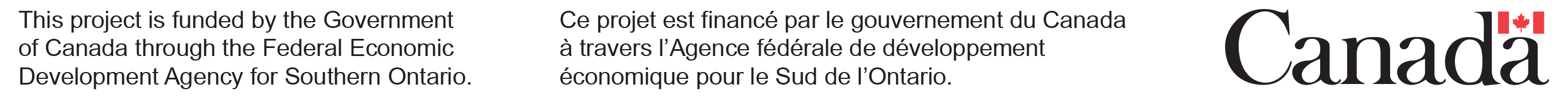 Advancing Water Technologies (AWT) ProgramIntake FormName:Title:Company Name:Full Address:Phone #:Email:Is your business incorporated in Canada or Ontario (please state which):  If your business is incorporated in Canada, is it registered in Ontario? (YES/NO)Corporation Number:Business Number: Number of years in business:Number of full-time employees in Ontario:Please provide a high-level overview of the project’s key problem and objectives. Please ensure you provide enough information to clearly explain how the project will develop or advance a specific technology, product or service.It may be helpful to consider the following questions:What is the key problem that the company wishes to solve? How will this project help to achieve this? What is the identified end technology, product or service that will emerge at the end of this project and what is its commercial potential? How will this project address a real-world application of the technology, product or service being developed (vs. theoretical application)? Does the project proposal include a pilot-scale or large-scale demonstration?How will this project enable the company to bring a new technology, product or service to market?What are the key barriers to commercialization and to the development of your technology, product or service that will be addressed by the project?In a full application, you will also be required to explain: the current stage of development of your technology, product or service; the advantages or unique value added by your technology, product or service; and the identified market demand for it. You will also be required to anticipate and justify the anticipated economic impacts that will result from the commercialization of the technology, product or service being developed.Please provide a high-level overview of the anticipated project activities in the development of the technology, product or service, as provided in the example below. For each activity or phase, please include the following details: Brief description of activityAnticipated roles of the academic researcher and the company partner Duration of activity (# of weeks, months)E.g. Objective I / Phase I: [brief description]Activity 1 [brief description, roles, duration]Activity 2 [brief description, roles, duration]Activity 3 [brief description, roles, duration]Objective II / Phase II: [brief description]Activity 1 [brief description, roles, duration]Activity 2 [brief description, roles, duration]Activity 3 [brief description, roles, duration]Have you identified an academic institution and researcher? (YES/NO)If yes to the above, please provide the name of the institution and academic researcher:Will your project require the use of any SOWC facilities? (YES/NO)If yes, please indicate which facility(ies):Please confirm that your company will be able to contribute the required match once the application is approved. (YES/NO)If the total anticipated company contribution is known, please indicate it here: